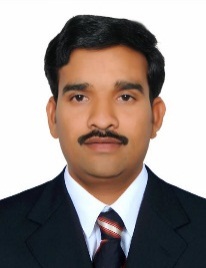  SaravananE mail: saravanan-219062@2freemail.com Address: Abu Hail, Dubai PROFESSIONAL OBJECTIVE: MECHANICAL INSPECTORSeeking a challenging position with over 19 years of experience in the MEP field. Significant experience in coordinating project activities, liaising with the contractors and clients of engineering as well as build a career which is intellectually challenging by continuous learning and experienceCORE STRENGTHSMEP Works & Risk Management: Identifying and managing MEP associated risks on site; reporting the same to senior management and Clients/Main Contractor to ensure early detection & resolution of potential problems. Providing regular feedback on performance issues and adherence to contractual requirementsStaff Supervision: Providing guidance and direction to staff for maintaining consistency and compliance to performance standards with regard to MEP activities. Controlling all aspects of the works including site works, Quality documentation and disciplinary problems.Construction Certification Coordination: Acting as a point of contact for Client / Main Contractor to close out construction activities, inspections, punch lists and signing off systems and further handover to Commissioning & Start-up teams. EMPLOYMENT RECORD-UAEEMPLOYMENT RECORD-BAHRAINEMPLOYMENT RECORD-INDIAJOB RESPONSIBILITIESReview submittal documents as directed by the RE &Sr. Engineer monitor the mechanical works for conformance with the provisions of the Contract documents and the procedures manual. Adopting, monitoring and implementing Safety and Environmental issues with in the project site.Inspect construction site to monitor progress and assess conformance to engineering plans, specifications, construction and safety standards. Coordinate activities and schedules of ongoing projects with contractors and other department supervisors.  Ensure that Contractor’s works are being carried out according to plans, standards, and specifications prior to approving work and progress payments. Provide assistance to the Project/Site Engineer and take part in weekly meetings or as required. Maintains continual communications with all personnel assigned to the project. Monitor QA/QC activities, maintain Inspector’s Logs & Records, contractor’s work activities, construction progress and inspection milestones and ensure that responses are complete in compliance with the contract documents.Issuing Site observations &Non-compliance reports if project requirements are not met/complied. Assist with the final inspection of mechanical work. Monitor final completion of the work & Ensure all the comments & snags during the project cycle are complained before handing over.Assist with the final inspection of mechanical work. Monitor final completion of the work & ensure all the comments & snags during the project cycle are complained before handing over.Coordination with the general contractor and with other subcontractors, attend regular coordination meetings with clients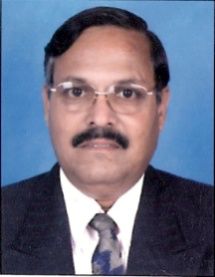 Promptly report unresolved quality deficiencies to QA/QC Manager for further action and make NCR (Non-Conformance Report). Implement Safety and Quality of works to ensure guaranteed services and satisfaction of client.Preparation/Evaluation of As-Built Drawings, Preparation of Final Dossiers, test packages, punch list preparation and clearance with clients.Review Quality Documentation (ITP, Procedures, Drawings & Vendor Data Sheets, Material Specification and other quality related documents) for the organization and sub-contractors.Perform Routine Surveillance, Quality Control Inspection of construction activities at various inspection stages such as installation, Commissioning, and Final Inspection for various electrical equipment.Prepare request for Inspection and other relevant documents for areas that are ready for turn over to the Main Contractor.Review and inspect all works to be executed and ensure that it is done accordingly to the approved shop drawings and specification.Submit the ITR’s for inspection and approval by the consultant.Assist the Site and Project Engineers of the Construction Team in the rectification/repair of certain items that are rejected by the consultant.Review and note all materials delivered to the site and verify compliance with the approved samples, materials and construction documents and report to the QA/QC Manager.Prepare pertinent documents for the handover to the end user. Coordinate Unit Acceptance Walk downs and construction handover to “Ready for Start-up”EDUCATIONAL QUALIFICATIONSSLC Tamilnadu BoardNational Trade Diploma NCVT-Welding ChennaiDiploma in Mechanical Engineering, KSOU IndiaQualified Scaffolding Inspector-UAEQualified First Aider-UAEQualified Internal Auditor Course-UAE COMPUTER SKILLSMS OFFICEOPERATING SYSTEM-WINDOWS 8, VISTA & WINDOWS XP.PERSONAL DETAILS DECLARATION I hereby solemnly declare that information given above is true to the best of my knowledge and belief. I also understand that any discrepancy found in the above information will render me liable for cancellation of my candidature.DateCompanyClientProjectPositionMar 2018-Till DateConstruction Consultant/ Architectural in DubaiMohammed Bin Rashid HousingEst...MRHE at Makan District Hatta, Dubai.Mechanical QA/QC Inspector Jun 2015-Feb 2017MEP Company in Abu DhabiMEERAS Development,Masdar MubadalaMarsa Al Seef, Four Season International Hotel N1R-         Masdar CityMEP-QA/QC InspectorNov 2012-May 2015MEP Company in DubaiAlpine/Borouge 3Borouge Polymers -B1.B2.B3 Ruwais QC-Mechanical/Fire-Fighting InspectorNov 2012-May 2015MEP Company in DubaiAlpine/SEHA-AlainSheikha Health Care CentreQC-Inspector MechanicalNov 2012-May 2015MEP Company in Dubai         BEquinexPrince Data Centre-DubaiQC-Inspector MechanicalJun 2010-Oct 2012MEP Company in Abu DhabiAl Habtoor Leighton Group/Abu Dhabi National HotelsGrand Canal Abu DhabiRitz Carlton HotelPlumbing & Fire-Fighting        SupervisorDec 2005-May 2010MEP Company in DubaiAl Habtoor/DubaiCivil Aviation(DCA)Dubai Airport Terminal 3Plumbing & Fire-Fighting        SupervisorDec 2005-May 2010MEP Company in DubaiAl Futtaim CarillionUnion PropertiesPJSCDubai Motor City- DubaiPlumbing & Fire-Fighting       SupervisorDec 2005-May 2010MEP Company in DubaiOger/MubadalaSowwah Square Abu Dhabi Financial Centre, Abu DhabiPlumbing & Fire-Fighting       SupervisorDec 2005-May 2010MEP Company in DubaiSnc Lavalin/TabreedTransco &Tabreed Cooling Plant-Spinney’sHVAC SupervisorSep 2003-Nov 2004Interior Designer / InsulationDana Mall-BahrainDana Mall Theatre WorkMechanical SupervisorJan 2002-Aug 2003Civil Contracting CompanyAl MoayyedAl Moayyed Tower, BahrainMechanical SupervisorMar 2000-Dec 2002Civil Costruction companyChapo LLCLisa Tower, BahrainForman(Welding/Fabrication)Feb 1999-Jan 2000MEP – Civil Contracting compayMd. Jalal Const.National Bank of Bahrain 26 FloorForman(Welding/Fabrication)May 1998-Feb 1999Cement FactoryUCC CementMarine Maintenance Works6G WelderApr 1997-May 1998GarageGarage-BahrainCar Garage6G WelderApr 1993-Mar 1997Molding FoundryPSG Foundry DivisionProductionMaintenance WelderNameSaravananPositionMEP QA/QC InspectorNationalityIndianDate Of Birth15-June-1977Marital StatusMarriedLanguages KnownEnglish, Hindi, Malayalam& TamilPassport DetailsValid Till 13-JAN-2025Driving License  (UAE)Expiry Date 22-Feb-2025